Innkalling til møte for Fagutvalget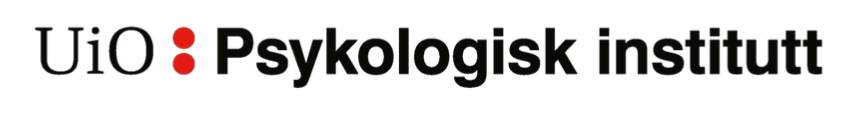 Fra:		Fagutvalget Kopi:		Til:		Navn				Tittel			Rolle 			Thea Elisabeth Øen 		Leder			SVSU Profesjon Iver Sletten	Nestleder og 		Ekstern 
Økonomians.		Victoria Frithjofsen Jansen	Medlem		Leder PU Profesjon Signe Iversen 			Medlem		Leder PU BAMAKarl Bakke Nordlie		Medlem		PR Profesjon Jeanett Thomassen		Medlem		PR BAMASunniva Svendsen		Medlem		SVSU og IS BAMA Alexandra Søhoel		Medlem		IS Profesjon Innkallingsdato: 16. februar 2024Møtedato:	19. januar 1400-1700Møtested:	kommer senere.V = VedtakssakO = OrienteringssakD = DrøftingssakV-Sak 23/24-016: Valg av ordstyrer og referentV-Sak 23/24-017: Godkjenning av innkalling og sakslisteV-Sak 23/24-018: Godkjenning av referatO-Sak 23/24-019: Orientering fra FU-leder/nestleder		Saksbehandler: Thea Elisabeth Øen (leder)V-Sak 23/24-009 Revisjon vedtekter 		Saksbehandler: Thea Elisabeth Øen (leder) og Iver Sletten (nestleder)V-Sak 23/24-009 Vedta driftsstøttesøknader		Saksbehandler: Thea Elisabeth Øen (leder) og Iver Sletten (nestleder)Revygruppen MorrariEmmausPSLPU-bama Forum for psykologi og filosofiStudentenes forening for Psykedelisk Vitenskap (SFPV)VOPSIPU-ProfesjonKling kokosSpeilvendt Sak 23/24-015: EventueltVennlig hilsen Thea Elisabeth ØenLeder for Fagutvalgettheaeoe@uio.no 